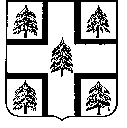 СОБРАНИЕ ДЕПУТАТОВ РАМЕШКОВСКОГО РАЙОНАТВЕРСКОЙ ОБЛАСТИ__________________________________________________________Р Е Ш Е Н И Еп. Рамешкиот «30»  октября 2013  года 									№ 281О внесении изменений в Положение об организации утилизации и переработки бытовых и промышленных отходов на территории муниципального образования «Рамешковский район» Тверской областиНа основании Протеста Тверской межрайонной природоохранной прокуратуры на ч.7 раздела III Положения об организации утилизации и переработки бытовых и промышленных отходов на территории муниципального образования «Рамешковский район» Тверской области Собрание депутатов Рамешковского района Тверской области Р Е Ш И Л О:Внести изменения в Положение "Об организации утилизации и переработки бытовых и промышленных отходов на территории муниципального образования «Рамешковский район» Тверской области, утверждённое решением Собрания депутатов Рамешковского района Тверской области от 25.04. 2013 № 251:пункт 7 раздела 3 изложить в следующей редакции: «7. Определение места строительства объектов размещения отходов осуществляется на основе специальных (геологических, гидрологических и иных) исследований в порядке, установленном законодательством Российской Федерации, при наличии санитарно-эпидемиологического заключения о соответствии санитарным правилам.»;в пункте 19 раздела 3 после слов «с организациями» добавить слова «(за исключением субъектов малого и среднего предпринимательства)».2. Опубликовать настоящее Решение в районной газете "Родная земля".4. Решение вступает в силу со дня его опубликования.Председатель Собрания депутатов Рамешковского района									А.Л. Макаров